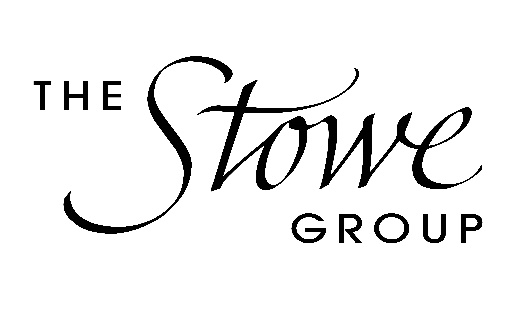 Job Description Job Title:			Grounds Person/ GreenkeeperDepartment:			GroundsAccountable to:		Grounds ManagerResponsible for:		No direct reportsPurpose of the job:To maintain the Extensive range of Sports pitches and a 9 hole Golf course.Context:The Stowe Group comprises Stowe, Swanbourne House and Winchester House Independent Schools, situated on sites in Buckinghamshire and Northamptonshire. Between the three schools, The Stowe Group can offer education for boys and girls from 3-18 years. Within The Group there are more than 1,400 pupils and 600 members of staff. The Schools occupy sites of historical significance in Swanbourne, in the market town of Brackley and in the beautiful landscape gardens at Stowe, where we work with The National Trust to manage the landscape gardens and open the grounds to over 200,000 visitors a year. Stowe House is open to the public during the School holidays and for guided tours during term time. The Stowe Group is committed to safeguarding and promoting the welfare of children and expects all staff to share this commitment. In 2021, The Stowe Group launched its transformational and substantive Change Makers vision.Values and Behaviours:The post-holder is expected to act professionally at all times and in accordance with the standards of behaviour and code of conduct outlined in the staff handbook and below. The Stowe Community is committed to working together to achieve Stowe’s aims and objectives. It is a Christian community that aspires to excellence through working efficiently whilst being responsive to change, adding value where possible and using resources wisely. We collaborate to work both as individuals and as members of a team, communicating and consulting often and openly to the highest standards. We act with integrity and treat each other considerately, valuing diversity and rejecting discrimination. We operate within the appropriate laws and regulations.  We are accountable to each other and to our pupils, parents, governors, trustees and visitors. The Stowe Community is both environmentally and socially responsible, recognising the importance of an appropriate work/life balance. Key Responsibilities and Accountabilities:To help maintain a modern 9 Hole Golf Course including cutting fairways, semi-rough, and rough, tees, surrounds.To cut, repair and renovate sports pitches as required i.e. rugby, hockey, lacrosse, football including preparation of cricket squares and outfields.Key TasksMain DutiesDay to day maintenance and preparation of all types of sports surfaces including 7 Cricket Squares, 10 Rugby Pitches, 3 Lacrosse Pitches, 2 all-weather Astroturf pitches and a state of the art Running trackThe cutting of tees, greens, surrounds and fairways, preparing and maintaining the golf course including aerating and applying top-dressing and fertiliser. The safe use and operation of equipment and machinery used in grounds/ Golf course maintenance, such as tractors, ride on mowers, hand mower, leaf blowers, rollers and all other machinery associated with Sport turf preparation;Mowing, spiking, slitting, topdressing, fertilising, line marking, undertaking pitch repairs and all other maintenance of sports surfacesTo ensure adherence to Health and Safety legislation that affects the postholder e.g. use of mechanical equipment, pesticides and herbicides.To ensure adherence to statutory Health and Safety and Data Protection Legislation at all times.This job description reflects the present requirements of the post and as duties and responsibilities change/develop, the job description will be reviewed and be subject to amendment in consultation with the post holder.Date agreed: March 2022Person SpecificationThe selection of candidates for short-listing will be based on this specification and candidates should bear this in mind when preparing their application and completing the application form:HonestHard workingReliableExperience in similar roles in Grounds Maintenance or GreenkeepingHold a current UK driving licenceWilling to learn